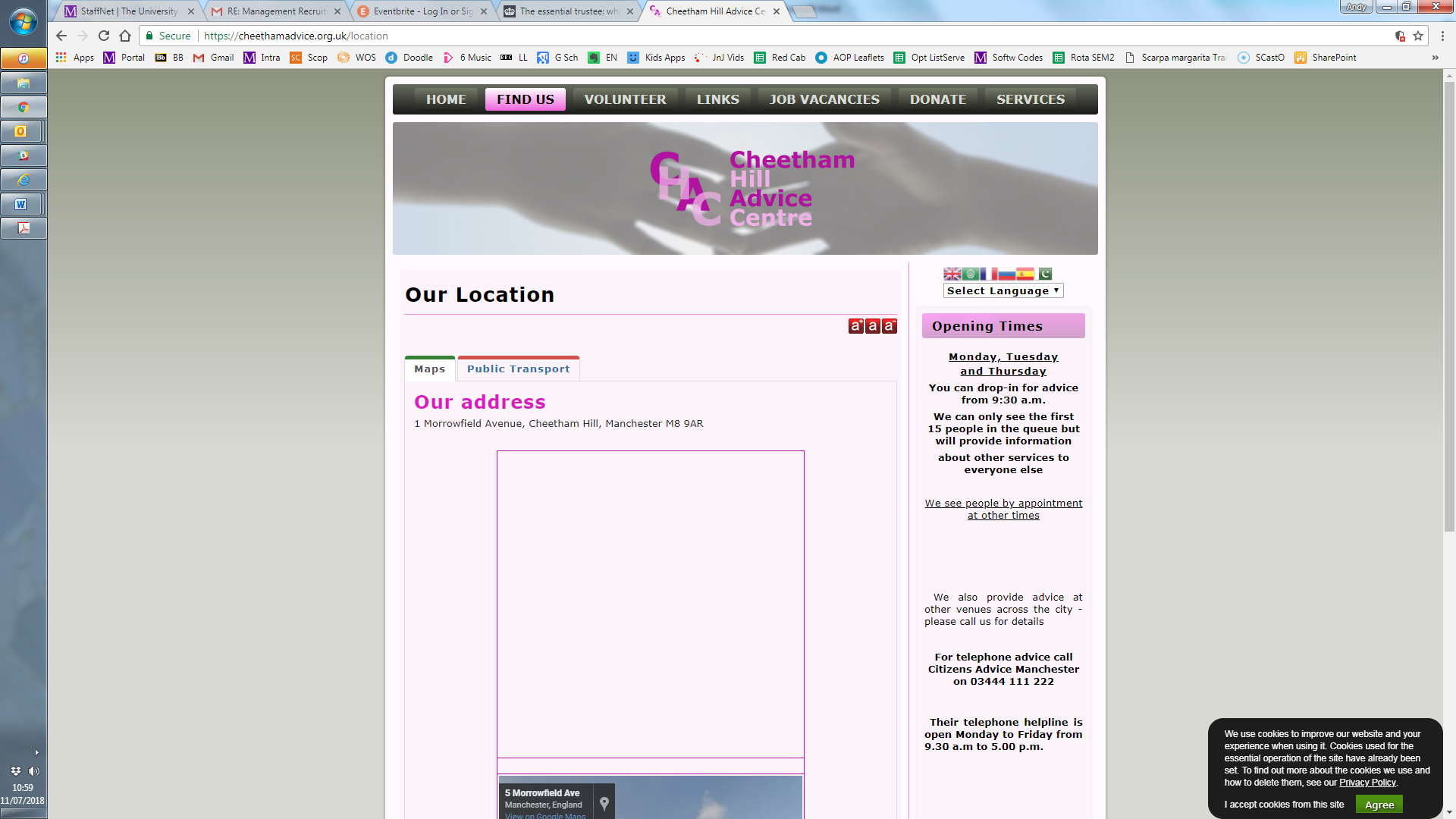 Cheetham Hill Advice Centre (CHAC)TreasurerEstablished by the community in 1977, Cheetham Hill Advice Centre (CHAC)                   is a busy neighbourhood advice centre in Manchester providing face-to-face                 legal advice to residentsCHAC is an incorporated charity and we want to recruit a Treasurer to join our board of trustees. All trustees volunteer their time to support the centre manager and staff team.  The Treasurer provides financial oversight of the charity.Key Roles Include:making sure the charity keeps proper accountsreviewing the charity’s financial performanceensuring that the charity has robust and effective financial controls in placereporting on financial matters to the members, in a membership charityWe are looking for someone who:Believes in social justice and who works in a genuinely collaborative wayHas some experience of, or training in finance/ accounting (particularly experience of Quickbooks or similar)Is interested in being in the post for at least a year Start Date		31/10/2018 Hours			Variable- Must be able to commit to monthly board meetings:(First Monday of the month, 6.00-7.30 pm at CHAC)Salary		Voluntary positionFor more details:   	If you would like a short informal discussion before deciding whether to apply then please contact our office on 0161 740 2461 to make an appointment to speak to the Manager, SinéadHow to Apply:	Please send a CVs to Karin Stamp, Finance & Administration Worker at: karin@cheethamadvice.org.uk Checks regarding your ability to work in the UK will be undertaken before any job offer is made.                    All job offers are made subject to the receipt of suitable references.Cheetham Hill Advice Centre is a registered charity 1136328 | registered company 72533445